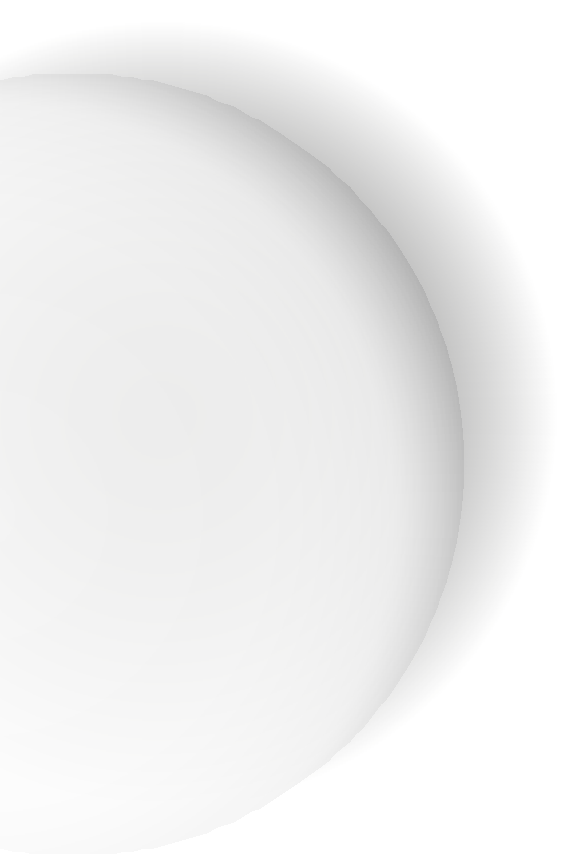 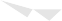 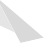 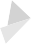 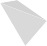 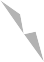 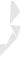 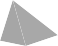 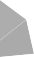 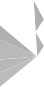 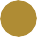 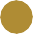 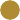 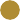 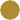 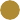 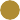 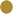 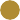 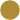 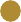 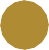 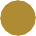 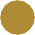 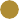 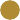 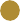 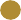 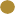 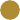 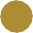 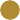 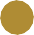 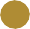 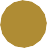 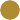 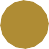 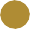 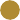 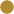 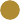 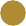 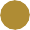 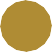 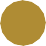 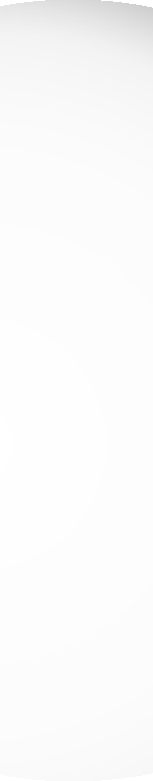 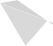 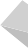 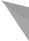 سياسة سلاسل التوريد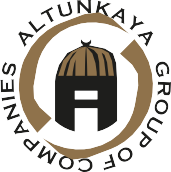 منذ عام 1980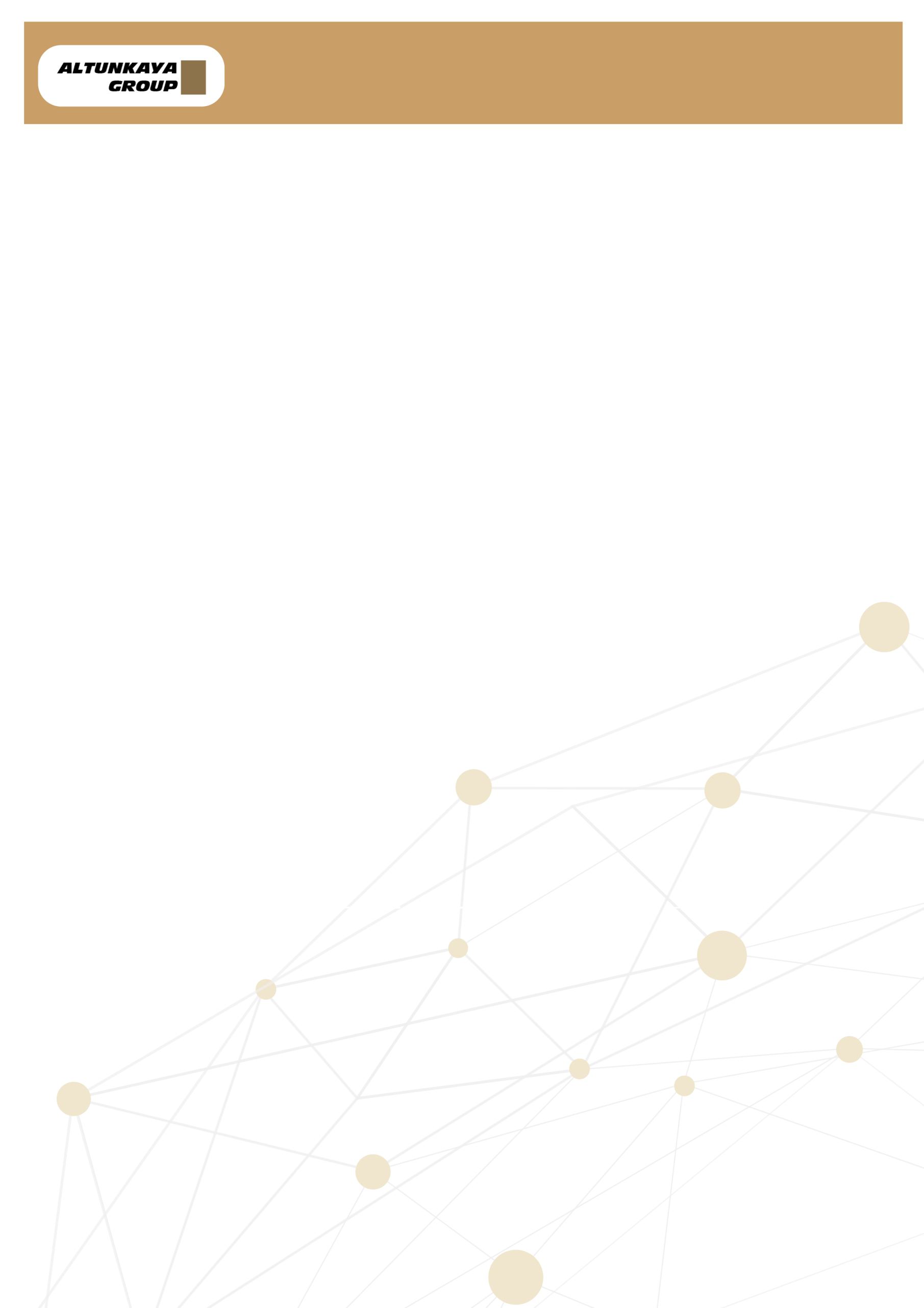 تهدف هذه السياسة إلى التعريف بالمبادئ الأساسية والمعايير التي تحرص عليها مجموعة شركات ألتون كايا فيما يخص علاقاتها مع الموردين. تهدف مجموعة شركات ألتون كايا، من خلال هذه السياسة التي تطبقها في علاقاتها مع الموردين، إلى إقامة وتطوير علاقات مع الموردين المسؤولين والذين يعملون وفقا لمبدأ الجودة العالية وأهداف إدارة العمل خلال فترة التوريد.تنتظر مجموعة شركات ألتون كايا أن تلتزم جميع شركاتنا بسياسة إدارة سلاسل التوريد والعمل وفقا لها، إذ تشمل هذه السياسة مبادئنا الأساسية المتعلقة بإدارة سلاسل التوريد.تشمل سياسة إدارة سلاسل التوريد؛العاملين لدى مجموعة شركات ألتون كاياالشركات التي نحصل منها على الخدمات الخارجية؛ وجميع الأشخاص والمؤسسات التي تحصل منها مجموعة شركات ألتون كايا على خدمات بما في ذلك المستشارين والمحامين والمشرفين الخارجيين.يجب أن يلتزم موردونا بكل ما يرد في اللوائح القانونية المعمول بها من متطلبات، وهذه السياسة والقواعد المذكورة وكذلك جميع المستندات الأخرى المتعلقة بأخلاقيات العمل. تقام الاجتماعات مع الموردين في شهري سبتمبر وأكتوبر، لمراجعتها وتحديثها.يوضح هذا القسم المصطلحات والمفاهيم والاختصارات الخاصة الواردة في هذه السياسة.مجموعة شركات ألتون كايا:  شركة ألتون كايا للإنشاءات  والنقل والغذاء التجارية ذات الملكية المساهمةالإدارة: يشير إلى المجلس التنفيذي لألتون كايا.الوثيقة: هي النصوص المكتوبة التي تشمل سياسات ولوائح ومراحل العمل لألتون كايا والتي تكون مفتوحة الوصول للعاملين.اسم الوثيقة: يشير إلى الموضوع الذي تتعلق به الوثيقة.العامل: يشير إلى جميع العاملين في ألتون كايا.مقدم الخدمات: يشير إلى العاملين بالشركة التي تقدم لنا و/ أو تحصل منا على الخدمات (مورد، مقاول من الباطن، عميل...إلخ).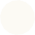 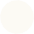 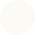 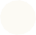 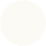 المهام والمسؤولياتالإدارة:الإدارة هي المسؤولة عن الموافقة على سياسة إدارة سلاسل التوريد، فهي آلية الموافقة المعتمدة لضمان إنشاء السياسة وتنفيذها وتحديثها عند الضرورة.تكون الإدارة، في الأنشطة التي تندرج تحت مسؤولياتها،مسؤولة مع الموظفين المكلفين عن اتخاذ التدابير اللازمة لضمان التزام الشركات التي تقدم الخدمات الخارجية بالسياسة، وفحص ومراجعة الموضوعات المتعلقة بمخالفات هذه السياسة وإبلاغها لوحدة المراقبة الداخلية.القسم الماليإن الوحدة المالية هي الجهة المسؤولة عن إعداد وتطوير وتحديث هذه السياسة. وتقيم الوحدة المالية سياسة إدارة سلاسل التوريد من حيث مدى احتياجها للتحديث والتطوير.وهي الوحدة المسؤولة عن تنفيذ هذه السياسة والقيام بالأعمال اللازمة لتطويرها حسب الحاجة.الوحدة القانونيةتعد الاستشارات القانونية الجهة المسؤولة عن تنظيم البنود الواردة في العقود المبرمة مع الموردين وفقا لهذه السياسة.وتخصص مواد متعلقة بمبدأ السرية بحسب سياستنا حول أمن المعلومات وتكنولوجيا المعلومات.الشركات التي نحصل منها على الخدمات الخارجيةتهدف ألتون كايا إلى التعاون مع نخبة من الموردين المعتمدين المختارين بحسب معايير محددة مثل الأداء المالي والخبرة والكفاءة الفنية...إلخ. ننتظر أن تمتثل الشركات التي نتلقى منها خدمات خارجية، بما في ذلك خدمات الدعم، لمبادئ السياسة واللوائح الأخرى ذات الصلة وننهي العمل مع الأفراد والمنظمات التي لا تمتثل لهذه المبادئ. وننتظر من الشركات التي نحصل منها على الخدمات الخارجية أن تبلغ عامليها بهذه السياسة من خلال سلاسل التوريد.بيانات نظم المعلوماتيعد نشر هذه الوثيقة التي أعدت على بوابة المؤسسة ضمن مهام وحدة ألتون كايا لنظم المعلومات.قسم الموارد البشريةتكون وحدة التواصل المؤسسي في ألتون كايا مسؤولة عن توزيع هذه الوثيقة داخل المؤسسة.أسس التطبيقالتطبيق العامتتبنى مجموعة شركات ألتون كايا مبدأ تنفيذ أعمالها بطريقة مسؤولة ضمن أطر الأخلاق. وفي إطار نهج المسؤولية الاجتماعية للشركات، تتعهد الشركة بالالتزام بمبادئ الشفافية والإنصاف والمساءلة والمسؤولية في إدارة سلسلة التوريد.نحترم وندعم مبادئ حقوق الإنسان الدولية التي تهدف إلى تعزيز حقوق الإنسان وحمايتها، بما في ذلك إعلان الأمم المتحدة العالمي لحقوق الإنسان ومبادئ العمل الأساسية لمنظمة العمل الدولية وإعلان الحقوق.إن قبولنا للمبادئ العالمية المذكورة أعلاه يعكس التزامنا بتحسين مكان العمل، وحماية البيئة، واحترام حقوق الإنسان، وتحسين المجتمع الذي نعيش فيه.وفي هذا الإطار؛يجب أن يكون موردونا ملتزمين بكل ما يرد في اللوائح القانونية المعمول بها من متطلبات، وهذه السياسة والقواعد المذكورة وكذلك جميع المستندات الأخرى المتعلقة بأخلاقيات العمل.نعتمد في اختيارنا للموردين على معايير مثل الأداء المالي والخبرة والكفاءة الفنية، بالإضافة إلى تمتع المورد بماضٍ إيجابي فيما يخص ما ورد أعلاه، كما يؤخذ التقييم الخاص بالسنوات السابقة في عين الاعتبار.لاختيار وإدارة الموردين؛ يتحمل مديري الوحدات المعنية في الشركة مسؤولية إعداد قوائم الموردين المعتمدين وبناء أنظمة الإدارة والمراقبة.ونقيم موردينا الذين نختار العمل معهم وفق معايير موضوعية. نهدف بصفتنا شركة ألتون كايا إلى إقامة علاقات مبنية على القيمة المتبادلة مع موردينا.وتحرص ألتون كايا على الامتثال لقوانين البلاد التي نعمل بها خلال مراحل إدارة سلاسل التوريد.نهدف إلى ضمان التزام الموردين بالقواعد والقوانين واللوائح والتنظيمات أيضا. وننتظر من موردينا والموردين والمقاولين من الباطن الذين يعملون معهم أن يكونوا على دراية وعلم بالتطبيقات واللوائح الخاصة بعملهم. وتحتفظ مجموعة شركات ألتون كايا بحقها في إنهاء علاقتها بالموردين الذين لا يلتزمون بهذه القواعد. ونحرص حرصا بالغا على مراقبة مدى توافق البضائع والخدمات التي يوردها الموردون مع لائحة الإدارة الاستراتيجية مراقبة موضوعية من خلال المختصين والخبراء.تتيح عمليات تدقيق الموردين التي تتم وفقا لمعايير شركتنا وسياساتها وإجراءاتها لموردينا رؤية وضعهم الحالي وتحسين قدرتهم على التدخل مسبقا في حالة المشاكل والاضطرابات المحتملة.ونهدف إلى تقديم البرامج التعليمية المختلفة في إطار الوثائق المعدة سواء المتعلقة بهذه السياسة أو المتعلقة بالموضوعات الأخرى ذات صلة.وتعد الخطوط الرئيسية للمبادئ التي تتبعها مجموعة شركات ألتون كايا مع مورديها كالآتي:التشريعات واللوائحتنتظر مجموعة شركات ألتون كايا من مورديها ومن الأشخاص الذين تحصل منهم على بضائع أو خدمات أن تلتزم بكافة القوانين والتنظيمات واللوائح في الدول التي تعمل بها بما في ذلك القوانين المتعلقة بالسلوكيات التجارية وجودة المنتجات والمعايير البيئية والصحة والسلامة المهنية والعمل والتوظيف.البيئةتهدف مجموعة شركات ألتون كايا إلى العمل مع الموردين الذين يحترمون حقوق الإنسان، ولا يمارسون التمييز والعنصرية بأي شكل من الأشكال، وتوفر فرصًا متكافئة لموظفيهم.احترام حقوق الإنسانتهدف مجموعة شركات ألتون كايا إلى العمل مع الموردين الذين يحترمون حقوق الإنسان، ولا يمارسون التمييز والعنصرية بأي شكل من الأشكال، وتوفر فرصًا متكافئة لموظفيهم.يجب أن يلتزم موردينا بالتشريعات المعمول بها بما في ذلك مواعيد العمل والعمل الإضافي. ننتظر من موردينا الامتناع عن ممارسة التمييز بحسب العرق أو النوع أو الجنسية أو الحالة الصحية أو العضوية للجمعيات أو الحمل أو الحالة المدنية.عمالة الأطفالنحرص حرصا بالغا على الامتناع عن عمالة الأطفال وننتظر نفس هذا الحرص من جميع موردينا. يجب على موردينا عدم توظيف عمال تقل أعمارهم عن الحد الأدنى للسن المحدد في التشريع القانوني.العمالة الجبريةتتوقع مجموعة شركات ألتون كايا من جميع مورديها الحرص على الامتناع عن العمل القسري أو الإجباري أو العمل تحت الأسر أو التوظيف لمن بالجيش أو السجون.محاربة الرشوة والفسادلا يقبل بأي شكل من الأشكال التسامح مع الرشوة والفساد وننتظر من موردينا الحرص على ذلك.5.1.7 صحة وسلامة العاملينتنتظر مجموعة شركات ألتون كايا من مورديها توفير بيئة عمل صحية وآمنة لعامليها. يجب أن يلتزم المورد بالتشريعات المعمول بها فيما يخص الصحة والسلامة المهنية.5.1.8 الملكية الفكرية وسرية المعلومات يجب على الموردين احترام حقوق الملكية الفكرية الخاصة بمجموعة شركات ألتون كايا وإبلاغ المؤسسة في حال علمهم بأي خطر و/أو انتهاك محتمل فيما يخص هذه الحقوق. وفي هذا الإطار، يجب أن يتعاونوا مع مجموعة شركات ألتون كايا من أجل منع هذا الانتهاك المحتمل و/ أو إنهائه. يلتزم الموردون باتخاذ كافة التدابير اللازمة لحماية والحفاظ على جميع أنواع المعلومات والوثائق وجميع المعلومات والوثائق التجارية والمالية والتقنية المكتوبة و / أو الشفهية الخاصة بمجموعة شركات ألتون كايا بما في ذلك على سبيل المثال لا الحصر أنواع البيانات المالية، والتقارير، والمعلومات المالية والقانونية، والعلامة التجارية، ومعلومات الشركة، والطريقة، والتقدم، وبراءات الاختراع، وحقوق الطبع والنشر، والأسرار التجارية المالية والتقنية أو غيرها من الحماية القانونية التي سيتعلمونها خلال العلاقة المذكورة. ولا يمكن أن يطلع على هذه المعلومات السرية إلا العاملين والموظفين والاستشاريين الذين تستدعي طبيعة عملهم معرفة هذه المعلومات، وبشرط تحذير العاملين والموظفين الفرعيين والمستشارين حول سرية المعلومات وضمان امتثال هؤلاء الأشخاص للسرية المفروضة.